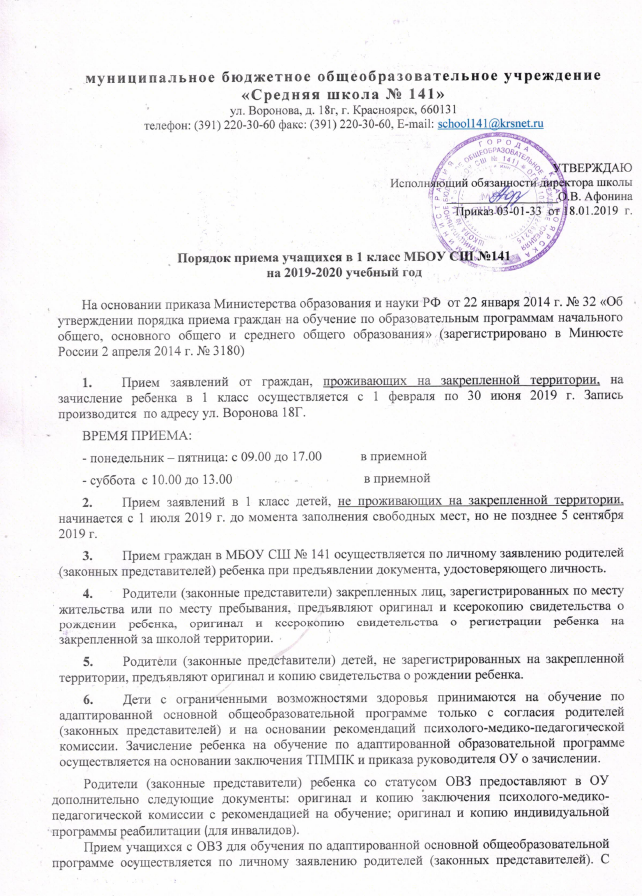 родителями (законными представителями) обучающихся с ОВЗ по адаптированной основной общеобразовательной программе заключается договор.Родители (законные представители) детей, являющихся иностранными гражданами или лицами без гражданства, дополнительно предъявляют документ, подтверждающий родство заявителя (или законность представления прав ребенка) и документ, подтверждающий право заявителя на пребывание в Российской Федерации.Иностранные граждане и лица без гражданства все документы представляют на русском языке и вместе с заверенным в установленном порядке переводом на русский язык.При приеме на свободные места граждан, не зарегистрированных на закрепленной за школой территории, преимущественным правом обладают граждане, имеющие право на первоочередной прием в учреждение в соответствии с законодательством Российской Федерации и нормативными правовыми актами субъектов Российской Федерации. Ребёнок зачисляется в первый класс, если ему на 1 сентября исполнится 6 лет и 6 месяцев. В случае, если ребенку на 01 сентября нет 6 лет 6 месяцев или после 8 лет осуществляется в соответствии с распоряжением администрации города от 14.02.2012 № 12 «Об утверждении административного регламента предоставления муниципальной услуги по выдаче разрешения на прием детей, не достигших возраста шести лет шести месяцев либо после достижения ими возраста восьми лет, в муниципальные образовательные учреждения города Красноярска». Для получения разрешения ГУО на зачисление в ОУ ребёнка, не достигшего возраста 6 лет 6 месяцев на 01.09.2018, необходимо психолого-медико-педагогическое заключение о готовности ребенка к обучению. Для получения заключения ОУ направляет родителей (законных представителей) ребёнка в Центр психолого-педагогической, медицинской и социальной помощи по соответствующему району. Для получения разрешения ГУО на зачисление в ОУ ребёнка старше 8 лет такое заключение не требуется.При приеме ребёнка в школу администрация обязана ознакомить его родителей (законных представителей) с Уставом школы,  лицензией на право ведения образовательной деятельности, свидетельством о государственной аккредитации школы и другими документами, регламентирующими организацию образовательного процесса. Устав школы, лицензия, свидетельство об аккредитации размещены на информационном стенде в школе и на официальном сайте школы в сети Интернет. Факт ознакомления родителей (законных представителей) ребенка с лицензией на право ведения образовательной деятельности, свидетельством о государственной аккредитации Школы, Уставом Школы фиксируется  в заявлении о приеме и заверяется личной подписью родителей (законных представителей) ребенка. Подписью родителей (законных представителей) обучающегося фиксируется также согласие на обработку их персональных данных и персональных данных ребенка в порядке, установленном законодательством Российской Федерации *.*Статья 9 Федерального закона от 27 июля 2006 г. N 152-ФЗ "О персональных данных" (Собрание законодательства Российской Федерации, 2006, N 31, ст. 3451; 2010, N 31, ст. 4196; 2011, N 31, ст. 4701).Зачисление в Школу оформляется приказом руководителя учреждения в течение 7 рабочих дней после приема документов. Распорядительные акты Школы о приеме детей на обучение размещаются на информационном стенде в день их издания.На каждого ребенка, зачисленного в учреждение, заводится личное дело, в котором хранятся все сданные при приеме и иные документы. 